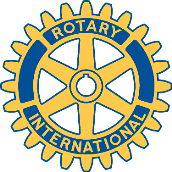 Rotary Club of Happy Valley – Goose BayP. O. Box 98, Stn. CHappy Valley-Goose Bay, NLA0P 1C0Email:  rotarygoosebay@gmail.comMembership Proposal FormName of Potential Member: ____________________________________Business Address: _____________________________________________Business Telephone: ___________________________________________Email Address: _______________________________________________Telephone: ___________________________________________________If a former Rotarian, list club(s) and dates(s): ______________________________________________________________Proposed Classification:________________________________________Name of Firm and Executive Position:____________________________Activities that would enhance consideration as a Rotarian:Proposer’s Signature:_____________________________________Date: